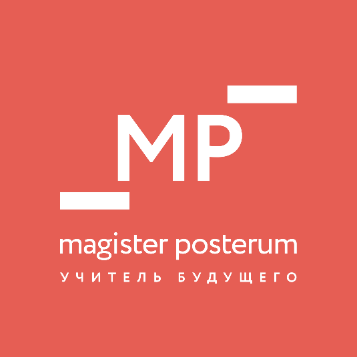 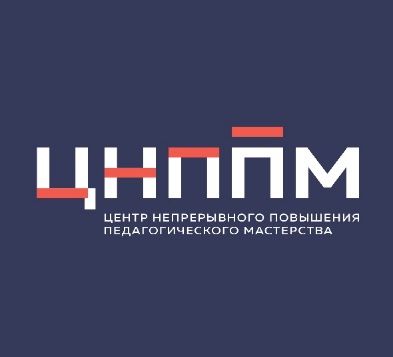 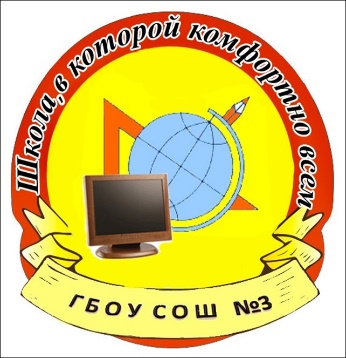 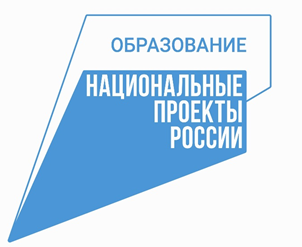 Уважаемые коллеги!Региональная стажировочная площадка Центра непрерывного повышения профессионального мастерства педагогических работников Института развития образования Самарской области ГБОУ СОШ №3 г.о.Чапаевск Самарской области в соответствии с планом проводит 20 января 2023 года в 13:00 областной онлайн вебинар «Опыт преодоления профессиональных дефицитов педагогических работников через организацию неформального наставничества.»Целевая аудитория: заместители директоров, руководители МО, учителя-предметникиФорма проведения: онлайн, ссылка на подключение будет направлена в день семинара за 15 минутВремя проведения онлайн мастер-класса: 13:00Программа прилагаетсяМастер-класс будет проводиться с помощью информационно-коммуникационной платформы «Сферум». Прилагаемые заявки для участия в семинаре (в качестве слушателей) принимаются до  19 января (включительно) на электронную почту pisar3va.an@yandex.ru Подключение к семинару: за 15 минут до начала на указанные e-mail слушателей будет выслана ссылка.Программа вебинара«Опыт преодоления профессиональных дефицитов педагогических работников через организацию неформального наставничества»Дата: 20 января 2023 г.Время: 13:00Заявкаот __________________________________________на участие в вебинаре «Опыт преодоления профессиональных дефицитов педагогических работников через организацию неформального наставничества».региональной стажировочной площадки ГБОУ СОШ №3 г.о.Чапаевск№Тема выступленияФИО выступающего, должность1«Педагогическая практика. Развитие креативного мышления на уроках и во внеурочной деятельности »Ретина Е.А., учитель математики2«Погружение в профессию педагога. Развитие дивергентного мышления школьника  в возможностях учебного предмета»КутырёваА.И., учитель русского языка и литературы3«Опыт организации работы молодого педагога. Развитие креативного мышления на уроках математики»Быкова Л.В., учитель математики4«Эффективные приёмы работы по формированию и развитию функциональной грамотности младших школьников».Иванова Ю.В., учитель начальной школы5«В помощь начинающему педагогу. Организация работы по формированию и развитию функциональной грамотности на минутке чистописания»Чамбуткина В.В, учитель начальной школы6«В помощь классному руководителю. Воспитание гражданственности на занятиях внеурочной деятельности «Разговоры о важном»Лютова О.А., учитель изобразительного искусстваОУФИОДолжностьТелефон контактаe-mail